Social Media Tool KitFacebookDid you know that almost half of the United States is considered mission territory? Check out this map, and learn more! Support the Catholic Home Missions Appeal at Mass! #ChurchAtHome #1church1mission http://goo.gl/mtTxts  Many dioceses right here in the United States do not have enough priests to serve their parishes. Your support of the Catholic Home Missions Appeal helps provide seminary formation for the next generation of priests. Support the collection at Mass! #ChurchAtHome #1church1mission http://goo.gl/mE2wWF  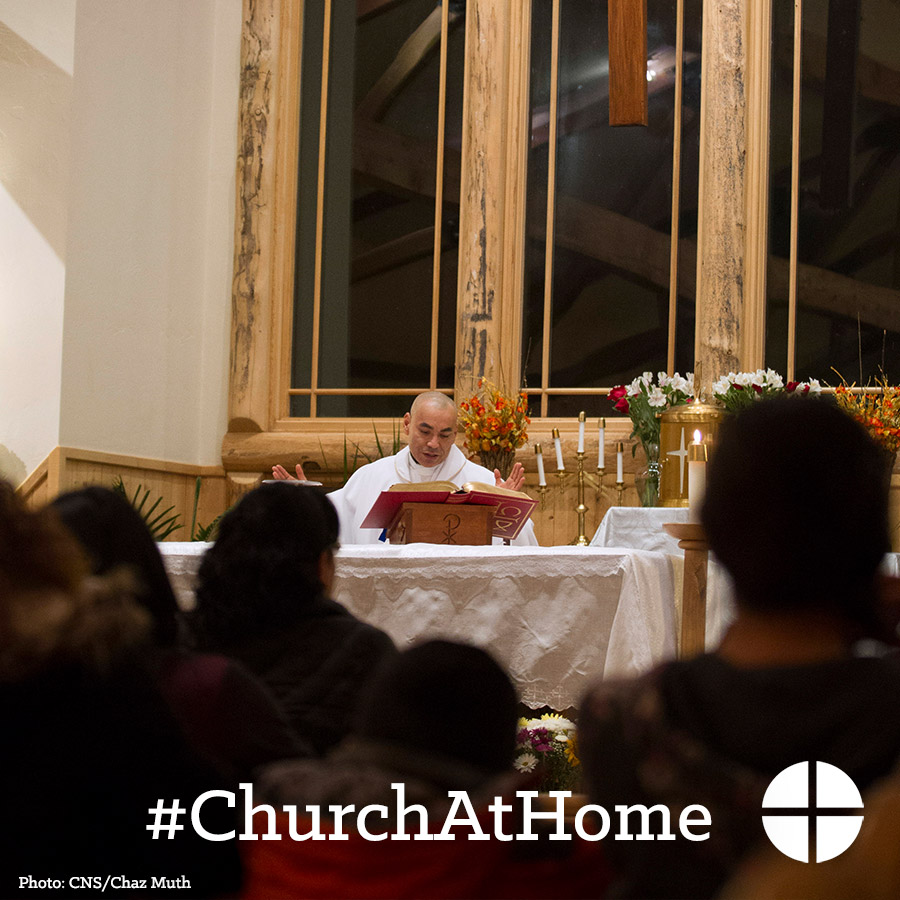 Want to learn more about mission dioceses here in the U.S.? Check out the Neighbors newsletter and support the appeal at Mass! #ChurchAtHome #1church1mission www.usccb.org/home-missions This weekend is the Catholic Home Missions Appeal! Support the second collection this week at Mass! #ChurchAtHome #1church1mission www.usccb.org/home-missions 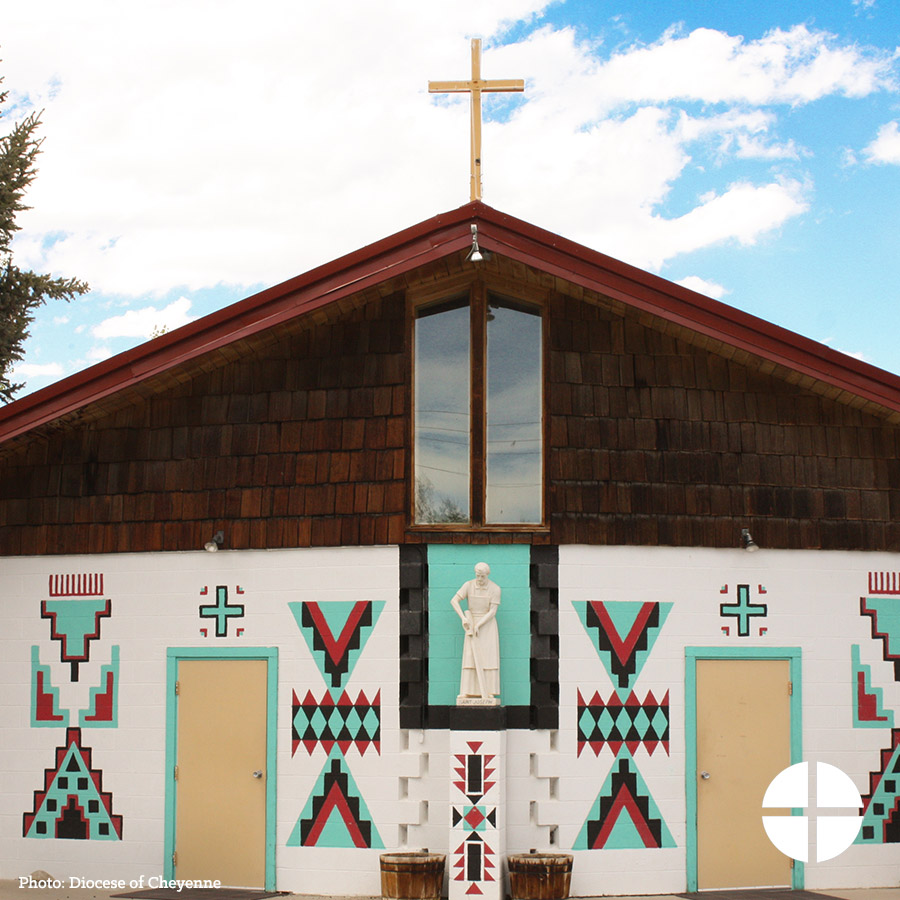 Thank you for supporting the Catholic Home Missions Appeal last weekend. Your generosity will help Catholics across the United States! #ChurchAtHome #1church1mission www.usccb.org/home-missions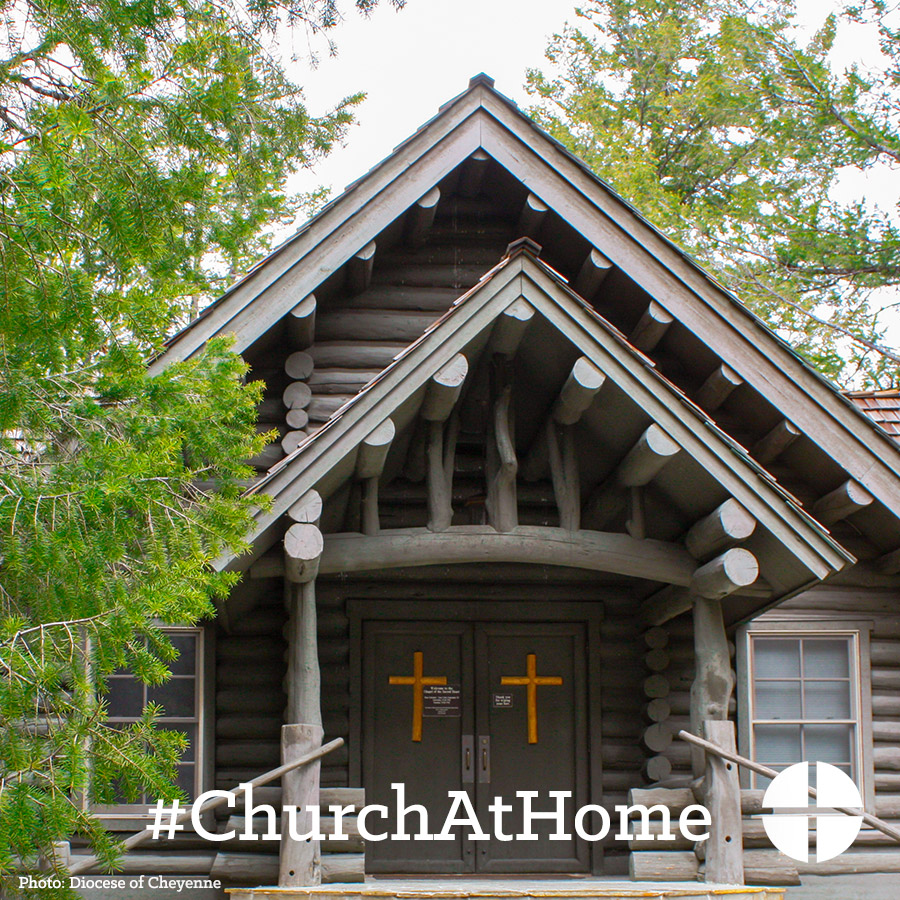 TwitterDYK almost half the US is mission territory? Support the Catholic Home Missions Appeal! #ChurchAtHome http://goo.gl/mtTxts  Support the Catholic Home Missions Appeal at Mass & provide seminary formation for the next generation of priests. #ChurchAtHomeSign up for the Neighbors newsletter and learn more about Mission Territory, USA! #ChurchAtHome http://goo.gl/mE2wWF This weekend is the Catholic Home Missions Appeal! Support the second collection at Mass! #ChurchAtHome http://goo.gl/mE2wWF Thank you for supporting the Catholic Home Missions Appeal at Mass. Your generosity will help Catholics across the US! #ChurchAtHomeInstagramDid you know that almost half of the United States is considered mission territory? Support the Catholic Home Missions Appeal at Mass! #ChurchAtHome #1church1mission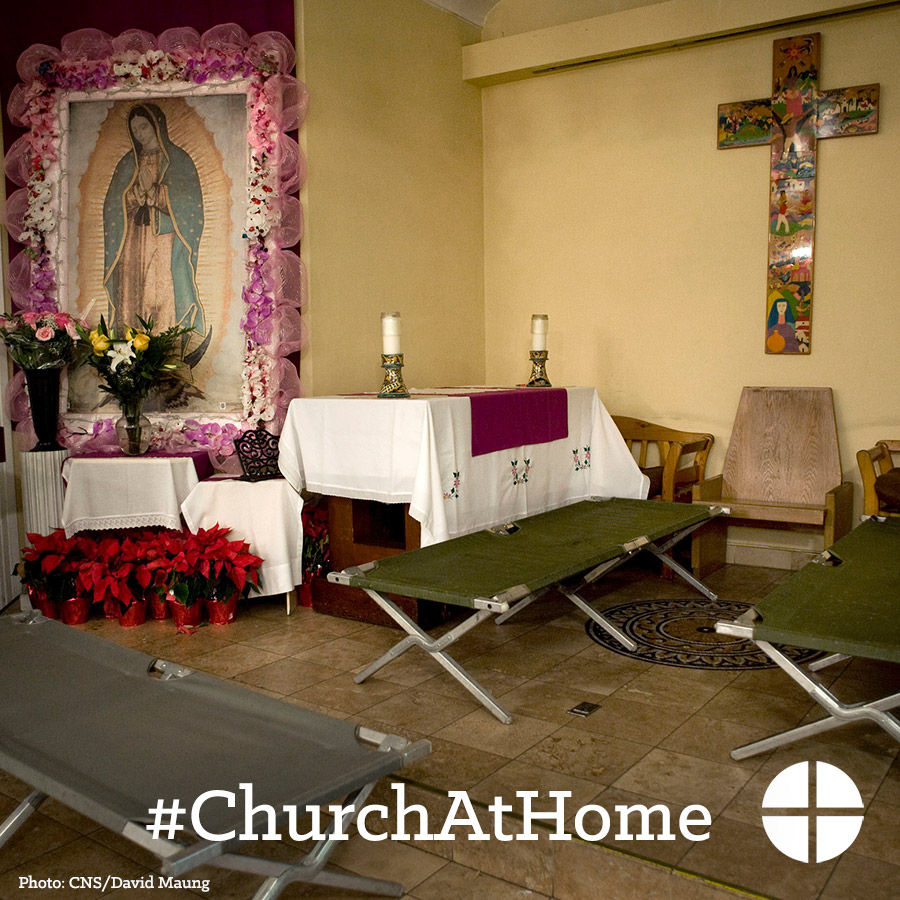 Many dioceses right here in the United States do not have enough priests to serve their parishes. Your support of the Catholic Home Missions Appeal helps provide seminary formation for the next generation of priests. Support the collection at Mass! #ChurchAtHome #1church1mission This weekend is the Catholic Home Missions Appeal! Please be generous and support the second collection at Mass #ChurchAtHome #1church1missionThank you for supporting the Catholic Home Missions Appeal last weekend. Your generosity will help Catholics across the United States! #ChurchAtHome